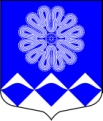  СОВЕТ ДЕПУТАТОВ
МУНИЦИПАЛЬНОГО ОБРАЗОВАНИЯПЧЕВСКОЕ СЕЛЬСКОЕ ПОСЕЛЕНИЕ	КИРИШСКОГО МУНИЦИПАЛЬНОГО РАЙОНАЛЕНИНГРАДСКОЙ ОБЛАСТИРЕШЕНИЕот  07 ноября 2019 года                     № 3/15О назначении половинычленов конкурсной комиссии	В соответствии со статьей 37 Федерального закона № 131-ФЗ от 06.10.2003 года «Об общих принципах организации местного самоуправления в Российской Федерации», совет депутатов муниципального образования Пчевское сельское поселение Киришского муниципального района Ленинградской областиРЕШИЛ:	Назначить половину членов конкурсной комиссии для проведения конкурса на замещение должности главы администрации муниципального образования  Пчевское сельское поселение Киришского муниципального района Ленинградской области:1. Лысенкова Василия Витальевича, 2. Попову Наталию Николаевну, 3. Шапарева Олега Ивановича. Глава муниципального образованияПчевское сельское поселение					           В.В. ЛысенковРазослано: в дело- 3,   прокуратура.